PLAN  PRACY DLA KL. I AS  - 05.05.20 r.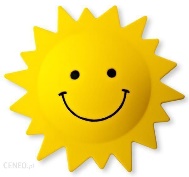                                               Dzień dobry moi Drodzy!                                                                                                 Witam Rodziców !25 DZIEŃ PRACY (wtorek) Temat: W muzeum rzeźby. Poznajemy nowy dwuznak Rz, rz. Doskonalenie liczenia w zakresie 20.Edukacja polonistyczna:             - Pamiętasz, poznaliśmy ostatnio literkę Ż, ż.               - A dzisiaj poznamy dwuznak rz, który brzmi tak jak ż, ale pisze się  go dwiema literkami - R z                    Rz to 2 literki, ale jedna głoska.    Np. rz e ź b a – 5 głosek, ale 6 liter.Otwórz - Podręcznik polonistyczny – str. 51                                                                                           - Przyjrzyj się ilustracji rzeźby i powiedz, co ona przedstawia? Gdzie jeszcze można spotkać różne rzeźby?                                - Spróbuj przeczytać tekst o Łucji i odpowiedz na pytania :*Gdzie wybrała się Łucja z babcią?                          *Co dowiedziała się o pracy rzeźbiarza?                                                                                           * Kim postanowiła zostać Łucja w przyszłości?      * Co postanowiła mieć w przyszłości?        - Przeczytaj wyrazy z zad. 4 i podziel ustnie na głoski, litery i sylaby.  Pamiętaj -  głoskę mówisz, literę piszesz. Otwórz Ćwiczenia polonistyczne -  str. 47            - Przypomnij sobie, jak piszemy R, z, wodząc palcem pośladzie, a potem niebieską kredką.            -  Następnie wykonaj starannie ćw. 1 i 2, pamiętając o czytaniu, tego co piszesz. Na pewno napisaliście bardzo starannie!  BRAWO ! 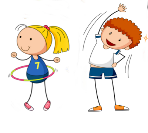 Czas na ruch: Ćwicz, śpiewając piosenkę  Czekolada i tańcz: https://www.youtube.com/watch?v=H4xzx6pt6ukEdukacja matematyczno- przyrodnicza: Otwórz Ćwiczenia matematyczne - str.43 - Utrwalaj liczenie wykonując ćw.1,2,3. Zawsze możesz pomóc sobie liczydłem.Edukacja informatyczna:W ramach ćwiczeń umiejętności komputerowych (praca na klawiaturze),  poproś Rodziców, aby pomogli Ci napisać do mnie  krótką  wiadomość na mojego maila – treść dowolna… np.  Dzień dobry !  Pozdrawiam …               lub co będziesz chciał … Będę czekać na Twoją wiadomość.                                        Na pewno poradzicie sobie !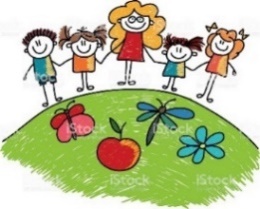                            Pozdrawiam  wszystkich serdecznie i życzę owocnej pracy!                                       Wasz  wychowawca p. Margareta P.